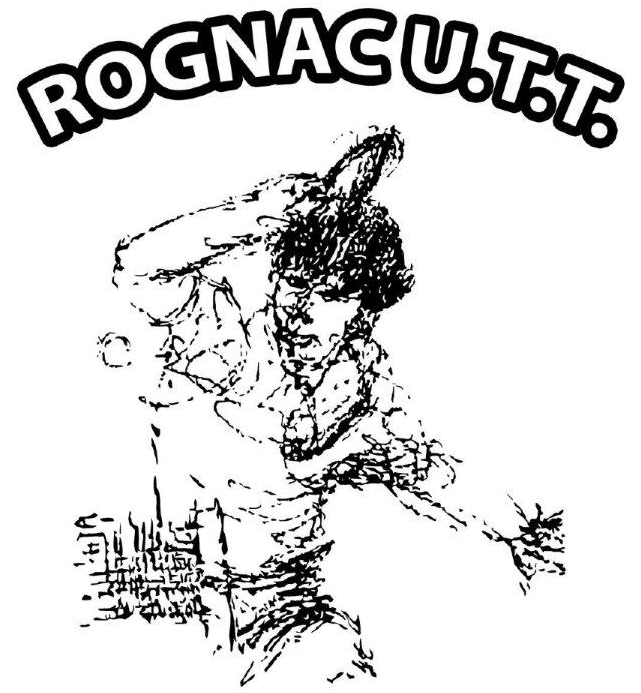 1ER TOUR NATIONAL 3et INTER REGION HANDISPORTSAMEDI 14 DECEMBRE à 9H00 COSEC SYLVESTRE GRUZZA Avenue du 8 mai 1945 13340 RognacINFORMATIONS- Ouverture de la salle : 08h00- Pointage des licences : 08h30- Début des compétitions : 09h00- Pause repas : 12h00 – 13h30   - Buvette toute la journée avec Café, croissants, pains au chocolat, sandwichs, boissons, friandisesPLAN DE LA SALLECOSEC SYLVESTRE GRUZZA Avenue du 08 mai 1945 13340 ROGNAC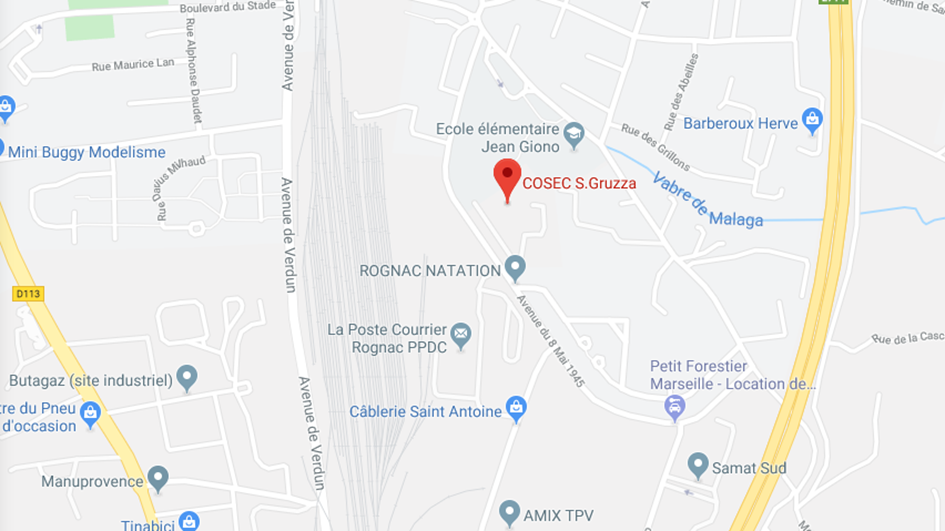 coordonnees gps : latitude : 5.23480000longitude : 43.48220000RESERVATION DU REPAS DE MIDI SAMEDI 14 decembre2019PaëllaFromagesTarte aux pommes VinCaféNom du Club…………………………………………….OUNom – Prénom…………………………………………Nombre de personnes…………………………….Soit…………………. Repas x 15€		    TOTAL………………………….. €REPONSE SOUHAITEE AVANT LE 1ER DECEMBRE PAR MAIL : mianegregory@free.fr  AVEC REGLEMENT PAR CHEQUE AVANT LE 5 DECEMBRE à l ordre de rognac uttA retourner par courrier postal à :Charles NECAS 345 Chemin du moulin13380 VelauxLISTE HOTELS-HotelKyriad Marseille Provence – Aéroport04 42 31 95 374.6km de la salle8 Impasse Pythagore, Z.I. de la Couperigne, 13127 Vitrolles- Hotel Best Western Marseille Aeroport04 42 15 54 00 5.4km de la salle D20H, 13127 Vitrolles-Hotel ibis Marseille Provence Aéroport04 42 79 61 615.8 km de la salle Les Salins du Lion, 13700 Marignane -Hôtel Le Royal Provence04 42 87 00 272.3 km de la salleD113 13340 Rognac-Hotel ibis budget Marseille Aeroport Provence04 42 79 11 655.7 km de la salle116 Les Salins du Lion, 13700 Marignane-ComfortHotel Marseille Airport04 42 79 38 00               4.9 km de la salleRue Blaise Pascal, 13127 Vitrolles-Hôtel Restaurant Campanile Marseille - Vitrolles Griffon04 42 89 25 119 km de la salleLe Griffon, 708 Route de la Seds, 13127 Vitrolles-Hôtel Restaurant Campanile Marseille Vitrolles04 42 89 51 899 km de la salleZI des Estroublans, 1 Rue de Madrid, 13127 Vitrolles